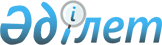 2013 жылы байланысты гранттарды тартуға арналған өтінімдердің тізбесін бекіту туралыҚазақстан Республикасы Үкіметінің 2013 жылғы 28 наурыздағы № 288 қаулысы

      2008 жылғы 4 желтоқсандағы Қазақстан Республикасы Бюджет кодексінің 167-бабының 4-тармағына сәйкес Қазақстан Республикасының Үкіметі ҚАУЛЫ ЕТЕДІ:



      1. Қоса беріліп отырған 2013 жылы байланысты гранттарды тартуға арналған өтінімдердің тізбесі бекітілсін.



      2. Осы қаулы қол қойылған күнінен бастап қолданысқа енгізіледі.      Қазақстан Республикасының

      Премьер-Министрі                                     С. Ахметов

Қазақстан Республикасы 

Үкіметінің       

2013 жылғы 28 наурыздағы

№ 288 қаулысымен    

бекітілген        

2013 жылы байланысты гранттарды тартуға арналған өтінімдердің

тізбесі
					© 2012. Қазақстан Республикасы Әділет министрлігінің «Қазақстан Республикасының Заңнама және құқықтық ақпарат институты» ШЖҚ РМК
				Р/с

№Жобаның атауыДонорОрындаушы агенттікІске асыру кезеңі

(жылдар)Жобаның жалпы құны

(АҚШ долл.)Грант сомасы

(АҚШ долл.)Мемлекеттік бюджеттен грантты қоса қаржыландыру сомасы

(АҚШ долл.)123456781Елді әлеуметтік-экономикалық жаңғыртуға алғышарт ретінде қоғамның рухани-адамгершілік қайта дамуыБіріккен Ұлттар Ұйымының Даму бағдарламасыҚазақстан Республикасы Президентінің Әкімшілігі2013 – 2015297778595562382222Тәуекелдерді бағалау, дүлей апаттың алдын алу және ден қою бойынша ұлттық әлеуеттің күшеюіБіріккен Ұлттар Ұйымының Даму бағдарламасыҚазақстан Республикасының Төтенше жағдайлар министрлігі2013 – 201514532195433749098453Қазақстанда құқық қорғау тетіктерін жетілдіру және БҰҰ-ның Әмбебап мерзімді шолуының ұсынымдарын тиімді іске асыруБіріккен Ұлттар Ұйымының Даму бағдарламасыҚазақстан Республикасының Әділет министрлігі2013 – 2014434060421483919124Мемлекеттік қызметтер көрсетуді ұсыну мен сапасын бағалау жүйесін жақсартуға жәрдемдесуБіріккен Ұлттар Ұйымының Даму бағдарламасыҚазақстан Республикасының Экономика және бюджеттік жоспарлау министрлігі2013 – 2014757576707076868695Қазақстан Республикасының мемлекеттік қызметі жаңа моделінің тұжырымдамасын іске асыру бойынша сараптамалық қолдауБіріккен Ұлттар Ұйымының Даму бағдарламасыҚазақстан Республикасының Мемлекеттік қызмет істері агенттігі2013 – 2014395555992592962966Халықтың қауіпсіздігін қамтамасыз ету, өмір сүру сапасы мен қоршаған ортаны қорғауға үлесін арттыру мақсатында шағын елді мекендерге арналған тұрғын үй-коммуналдық шаруашылығын жаңғырту мен басқару моделін әзірлеу және сынақтан өткізуБіріккен Ұлттар Ұйымының Даму бағдарламасыҚазақстан Республикасының Өңірлік даму министрлігі2013 – 2014984970191313793657